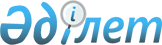 Әлеуметтік жұмыс орындарын ұйымдастыратын жұмыс берушілердің тізбесін бекіту туралы
					
			Күшін жойған
			
			
		
					Алматы облысы Көксу ауданы әкімдігінің 2012 жылғы 13 ақпандағы N 57 қаулысы. Алматы облысының Әділет департаменті Көксу ауданының Әділет басқармасында 2012 жылы 28 ақпанда N 2-14-124 тіркелді. Күші жойылды - Жетісу облысы Көксу ауданы әкімдігінің 2024 жылғы 3 сәуірдегі № 128 қаулысымен
      Ескерту. Күші жойылды - Жетісу облысы Көксу ауданы әкімдігінің 03.04.2024 № 128 қаулысымен (алғашқы ресми жарияланған күнінен кейін күнтізбелік он күн өткен соң қолданысқа енгізіледі).
      РҚАО ескертпесі.
      Мәтінде авторлық орфография және пунктуация сақталған.
      Қазақстан Республикасының 2001 жылғы 23 қаңтардағы "Қазақстан Республикасындағы жергілікті мемлекеттік басқару және өзін-өзі басқару туралы" Заңының 31-бабы 1-тармағының 13)-тармақшасына, Қазақстан Республикасының 2001 жылғы 23 қаңтардағы "Халықты жұмыспен қамту туралы" Заңының 7-бабы 5-4) тармақшасына және Қазақстан Республикасы Үкіметінің 2001 жылғы 19 маусымдағы "Халықты жұмыспен қамту туралы" Қазақстан Республикасының 2001 жылғы 23 қаңтардағы Заңын іске асыру жөніндегі шаралар туралы N 836 Қаулысына сәйкес, Көксу ауданының әкімдігі ҚАУЛЫ ЕТЕДІ:
      1. Әлеуметтік жұмыс орындарын нысаналы топтар үшін уақытша жұмыс орнын беру немесе құру арқылы ұйымдастырылсын.
      2. Еңбек нарығындағы қажеттілікке сәйкес әлеуметтік жұмыс орындарын ұйымдастыратын жұмыс берушілердің тізбесі қосымшаға сәйкес бекітілсін.
      3. Көксу ауданы әкімдігінің 2011 жылғы 09 қыркүйегінде "Көксу ауданында әлеуметтік жұмыс орындарын ұйымдастыру туралы" N 296 қаулысының (нормативтік құқықтық актілердің мемлекеттік тіркеу тізілімінде N 2-14-144 нөмірімен 2011 жылдың 23 қыркүйегінде енгізілген, "Нұрлы Көксу" газетінде 2011 жылдың 30 қыркүйегінде N 39 (94) жарияланған) күші жойылды деп танылсын.
      5. Осы қаулының орындалуын бақылау аудан әкімінің орынбасары Әлия Секерғалиқызы Садықоваға жүктелсін.
      6. Осы қаулы Әділет органдарында мемлекеттік тіркелген күннен бастап күшіне енеді және алғаш ресми жарияланғаннан кейін күнтізбелік он күн өткен соң қолданысқа енгізіледі. Еңбек нарығындағы қажеттілікке сәйкес
әлеуметтік жұмыс орындарын ұйымдастыратын жұмыс берушілердің
тізбесі
					© 2012. Қазақстан Республикасы Әділет министрлігінің «Қазақстан Республикасының Заңнама және құқықтық ақпарат институты» ШЖҚ РМК
				
Аудан әкімі
М. ӨсербаевКөксу ауданы әкімдігінің
2012 жылғы 13 ақпандағы
N 57 "Әлеуметтік жұмыс
берушілердің тізбесін бекіту
туралы" қаулысына
қосымша
Р/с
N
Жұмыс
берушілердің
тізбесі
Кәсіптер
(лауазымдар)
Ұйымдас-
тырылатын
әлеуметтік
жұмыс
орындарының
саны
Айлық
жалақы
мөлшері,
теңге
Жұмыстың
ай
бойынша
ұзақтығы
Мемлекеттік
бюджет
қаражатынан
өтелетін
айлық
жалақының
мөлшері
1
"Талапты"
өндірістік
кооперативі
Тракторист
2
35000
теңге
6 айға
дейін
17 500
теңгеге
дейін
салынған
қаржыға
сәйкес
1
"Талапты"
өндірістік
кооперативі
Жүргізуші
2
35000
теңге
6 айға
дейін
17500
теңгеге
дейін
салынған
қаржыға
сәйкес
2
"Мамбет" су
пайдаланушылар
кооперативі
сантехник
2
35000
теңге
6 айға
дейін
17500
теңгеге
дейін
салынған
қаржыға
сәйкес
3
"Шаңырақ"
жауапкершілігі
шектеулі
серіктестігі
жұмысшы
4
40000
теңге
12 айға
дейін
20000
теңгеге
дейін
салынған
қаржыға
сәйкес
4
"Ғалым"
шаруа қожалығы
тракторист
2
40000
теңге
12 айға
дейін
20000
теңгеге
дейін
салынған
қаржыға
сәйкес
4
"Ғалым"
шаруа қожалығы
жүргізуші
2
40000
теңге
12 айға
дейін
20000
теңгеге
дейін
салынған
қаржыға
сәйкес
4
"Ғалым"
шаруа қожалығы
механизатор
1
40000
теңге
12 айға
дейін
20000
теңгеге
дейін
салынған
қаржыға
сәйкес
5
"Нурсейт-1"
шаруа қожалығы
тракторист
1
40000
теңге
12 айға
дейін
20000
теңгеге
дейін
салынған
қаржыға
сәйкес
5
"Нурсейт-1"
шаруа қожалығы
жұмысшы
3
40000
теңге
12 айға
дейін
20000
теңгеге
дейін
салынған
қаржыға
сәйкес
6
"Өркен" шаруа
қожалығы
механизатор
1
40000
теңге
12 айға
дейін
20000
теңгеге
дейін
салынған
қаржыға
сәйкес
6
"Өркен" шаруа
қожалығы
жұмысшы
2
40000
теңге
12 айға
дейін
20000
теңгеге
дейін
салынған
қаржыға
сәйкес
7
"Арай"
шаруа қожалығы
жұмысшы
2
40000
теңге
12 айға
дейін
20000
теңгеге
дейін
салынған
қаржыға
сәйкес
8
"Райымбек"
шаруа қожалығы
аспаз
1
40000
теңге
12 айға
дейін
26000
теңгеге
дейін
салынған
қаржыға
сәйкес
8
"Райымбек"
шаруа қожалығы
жұмысшы
3
40000
теңге
12 айға
дейін
20000
теңгеге
дейін
салынған
қаржыға
сәйкес
9
"Бақыт"
шаруа қожалығы
механизатор
3
40000
теңге
12 айға
дейін
20000
теңгеге
дейін
салынған
қаржыға
сәйкес
10
"Қайнар" су
пайдаланушылар
кооперативі
есепші
1
40000
теңге
12 айға
дейін
20000
теңгеге
дейін
салынған
қаржыға
сәйкес
10
"Қайнар" су
пайдаланушылар
кооперативі
жүргізуші
2
40000
теңге
12 айға
дейін
20000
теңгеге
дейін
салынған
қаржыға
сәйкес
11
"Нұртөле"
шаруа қожалығы
тракторист
1
40000
теңге
12 айға
дейін
20000
теңгеге
дейін
салынған
қаржыға
сәйкес
11
"Нұртөле"
шаруа қожалығы
жұмысшы
3
40000
теңге
12 айға
дейін
20000
теңгеге
дейін
салынған
қаржыға
сәйкес
12
"Жанат"
шаруа қожалығы
жұмысшы
3
40000
теңге
12 айға
дейін
20000
теңгеге
дейін
салынған
қаржыға
сәйкес
13
"Көкбастау"
шаруа қожалығы
тракторист
1
40000
теңге
12 айға
дейін
20000
теңгеге
дейін
салынған
қаржыға
сәйкес
13
"Көкбастау"
шаруа қожалығы
жұмысшы
1
40000
теңге
12 айға
дейін
20000
теңгеге
дейін
салынған
қаржыға
сәйкес
14
"Сарыой"
шаруа қожалығы
механизатор
1
26000
теңге
4 айға
дейін
17439 бір
адамға
есептелінген
14
"Сарыой"
шаруа қожалығы
жұмысшы
3
26000
теңге
4 айға
дейін
17439 бір
адамға
есептелінген
14
"Сарыой"
шаруа қожалығы
сауыншы
1
26000
теңге
4 айға
дейін
17439 бір
адамға
есептелінген
15
"Көлдай"
шаруа қожалығы
жұмысшы
2
26000
теңге
4 айға
дейін
17439 бір
адамға
есептелінген